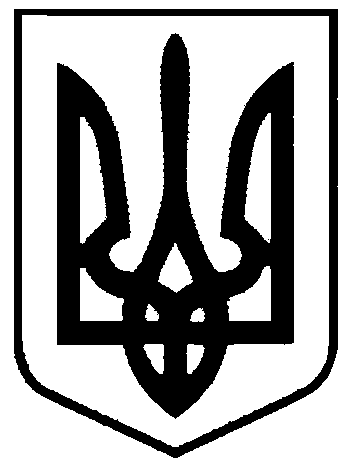 СВАТІВСЬКА МІСЬКА РАДАСЬОМОГО СКЛИКАННЯПОЗАЧЕРГОВА ЧОТИРНАДЦЯТА СЕСІЯРІШЕННЯВід 28 липня  2017 р.                                         м. Сватове                                               №__„Про  надання дозволу Сватівській міській раді на розробку проекту землеустрою    щодо відведення земельної ділянки зі зміною її цільового призначення для будівництва та обслуговування будівель закладів освіти (комунальний дошкільний навчальний заклад «Сонечко») за адресою: м. Сватове, майдан Злагоди, 5”       Керуючись ст. 12, 92, 122, 186 Земельного кодексу України, п. 34 ст. 26 Закону України „Про місцеве самоврядування в Україні”  Сватівська  міська рада ВИРІШИЛА :1. Надати дозвіл Сватівській міській раді, на розробку проекту землеустрою щодо відведення земельної ділянки зі зміною її цільового призначення за адресою: Луганська область, м. Сватове, майдан Злагоди, 5, загальною площею  – 0,2012 га., із категорії земель громадської забудови ( код КВЦПЗ 03.15), в категорію земель громадської забудови для будівництва та обслуговування будівель закладів освіти (код КВЦПЗ 03.02). 2.  Контроль за виконанням даного рішення покласти  на постійну депутатську комісію з   питань будівництва, благоустрою, комунального обслуговування, земельних відносин та екології.  3. Дане рішення набирає чинності з моменту його прийняття.Сватівський  міський  голова					                           Є.В.Рибалко   	